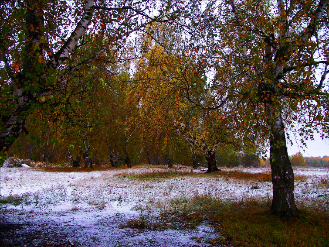 Сценарий осеннего праздника для младших школьников «Здравствуй, Осень».Цели и задачи:расширить знания об осени;развить творческие способности учащихся; реализовать творческий потенциал школьников; сплотить ученический коллектив; формировать чувство прекрасного.Действующие лица: Ведущий, Осень, Дождик, Заяц.Ход мероприятияВедущий: - Здравствуйте, ребята! Сегодня мы собрались такой дружной и веселой компанией, чтобы встретить осень.Знайте, осень — это не только дождик,Это — пестрый нарядный зонтик,Это — яркие гроздья рябины,Это — желтый листик в росе,Это — фруктов большая корзинаСочных, вкусных, полезных всем!А вот и она!Звучит музыка, появляется Осень с песней «Осень наступила».Ведущий: - Здравствуй, ОсеньХорошо, что ты пришла.У тебя мы, Осень, спросим:Что в подарок принесла?Осень: - Принесла рябины гроздья.Мёду сладкого, густого,Связку лука золотого,Яблок спелых и румяных,Кабачков и баклажанов.  Ведущий:- Нет в году щедрей поры!Любим мы твои дары.Ты их, Осень, не жалей,А отдай нам поскорей!Осень:- Их так просто не отдам,А задам работу вам.Вы возьмите лист кленовый,Яркий и красивый.Пробежит по листу ветер,Лёгкий и игривый.Под музыку проводится игра «Осенний лист».- Каждая команда получает кленовый листок. Подкидываем его в воздух и дуем на него снизу всей командой, так, чтобы он не упал. Победителем окажется та команда, у кого листочек дольше всех продержится в воздухе.Ведущий: - Какие молодцы! Как здорово!  Осень, заслужили мы от меня подарки!Осень:  -  Играете вы хорошо, дружно. А может вы и петь умеете?1 класс исполняет песню «Дождик».Осень:- Ребята, сегодня в гости я пришла, но не одна, а со своими друзьями. Только они в дороге где- то отстали. Может что -то случилось?Звучит тревожная музыкаВедущий:- Ой, ребята, тише, тише,Что-то странное я слышу...Гость какой-то к нам спешитИ как будто бы дрожит.Кто б ты ни был — заходи,Да ребят повесели.Выбегает Заяц.Заяц:- Так спешил я, так бежал,Что чуть к волку не попал!Испугался, ой-ой-ой.Я от страха чуть живой.- Ой, ребята, спрячьте меня скорее! Ведущий: -  Не бойся, Заинька, мы тебя в обиду не дадим. Правда, ребята?Ты лучше с нами в веселую игру поиграй.Заяц проводит игру «Ладошки».Заяц: - Я буду читать стихи, а вы повторяйте за мной движения.Вот у нас игра какая —Хлоп ладошка, хлоп другая.Правой — левую ладошкуМы похлопаем немножко,А теперь ладошкой левойТы хлопки погромче делай!Вверх ладошки — хлоп, хлоп,По коленкам — шлеп, шлеп,По плечам теперь похлопай,По бокам себя пошлепай,Можем хлопать за спиной,Хлопаем перед собой,Справа можем, слева можемИ крест-накрест руки сложим!Заяц:- Славно мы повеселились,Поиграли, порезвились!А сейчас может вы мне что -нибудь покажете?2 класс исполняет песню «Здравствуй, осень».Заяц: - Но что это? Тучки на небе стали сгущаться. Ой-ой-ой, кажется, дождь собирается. Я, пожалуй, побежал, а то совсем моя шубка промокнет.Заяц убегает. Под музыку выходит Дождик.Дождик: - Здравствуйте, ребята!Я дождик проливной,Подружитесь все со мной.Намочу я всех подряд,Кто - то дождику не рад?(брызгает водой)Ведущий: - А мы тебе не очень рады. Ведь когда ты идешь, мы не можем выйти погулять. Правда, ребята?Дождик: - А мне как обидно: когда я иду, на улице никого нет, все от меня прячутся и не хотят поиграть. Никто меня не любит, не играет со мной, все от меня под зонтиком прячутся. Я вам сейчас такую слякоть разведу, такой холод устрою, что Осень из золотой превратится в дождливую, унылую, холодную.(брызгает водой)- Или вы меня не боитесь? Хотите поиграть со мной?Играют в музыкальную калошу.Дождик: -  Понравилась вам моя игра? А сейчас я жду от вас музыкального номера.3 класс исполняет песню «Осень - невидимка» Дождик: - Вот и тучка моя улетает, и мне пора. До свидания, ребята!Осень:- Сегодня у нас ПРАЗДНИК ОСЕНИ, ПРАЗДНИК УРОЖАЯ. Мы все готовились к этому дню: рисовали рисунки, собирали выставку овощей и поделок.    Сейчас мы поиграем в игру «Что растет в огороде?». Я буду задавать вопросы, а вы — отвечать «да» или «нет»— Растет капуста в огороде?- Да!— Краснеет помидор всегда?-Да!— А лук на грядке зеленеет?-Да!— Картошка в огороде зреет?- Да!— И на траве, как на подушке растет зеленая лягушка?— Нет!— Есть в огороде перец сладкий?- Да!— И кабачок растет на грядке?- Да!— Морковка выстроилась в ряд?- Да!— Растет на грядках шоколад?- Нет!— Растут укроп, фасоль, горох?- Да!— Растет большой и злой бульдог?- Нет!Осень: - Молодцы, все угадали правильно. Все овощи очень полезные и важны для нас. Но картошку мы едим чаще всех других овощей. Скажите, вы все помогаете, дома копать картошку?Всё поспело в огороде,Щедрый будет урожай!Здесь для всех найдётся дело,Не ленись да собирай!Игра называется «Собери урожай».Команды выстраиваются. С завязанными глазами надо взять овощ и принести его в свое ведро. Команда только словами направляет своего участника. Кто за отведенное время наберет больше картошки, та команда и победила. Осень: - А еще я — мастер загадки загадывать. Вот и проверю, какие вы мастера их разгадывать.Загадки:По полю рыщет,Поет да свищет.Деревья ломает,К земле преклоняет. (Ветер.)Она важней всех овощейДля винегретов и борщей. (Свекла.)Он зеленый-презеленый,Просто загляденье!Он и свежий, и соленый —Просто объеденье. (Огурец.)И на горке, и под горкой,Под березой и под елкой.Хороводами и в рядВ шапках молодцы стоят. (Грибы.)-  Молодцы, ребята! Все загадки мои отгадали!Ведущий: - Осень, а у ребят для тебя есть подарок - «Грибные частушки».ВМЕСТЕ: Ставьте ушки на макушки, слушайте внимательноПро грибы споём частушки очень замечательно.Я на дереве сидела, с высоты грибы смотрелаКак подуло ветерком, я с берёзы кувырком.Сколько лет тебе, Сморчок? Ты, наверно, старичок?Удивил грибок меня: возраст мой всего два дня!Лёня рано-рано встал, все грибы в лесу собралХвалится грибочками с беленькими точками.Кабы, кабы, да кабы, на носу росли грибы,Сами бы варилися, да и в рот катилися.Девочки – поганочки пляшут на поляночке,Не жалеют каблуков, распугали грибников.По лесочку шла я шла, много я грибов нашлаКак увидела медведя, еле ноги унесла.ВМЕСТЕ: Мы частушки вам пропели, хорошо ли, плохо ли!А теперь мы вас попросим, чтобы вы похлопали! Осень: - К сожалению, ребята мне пора прощаться.  Зима наступает. В следующем году мы обязательно встретимся. До скорых встреч!Ведущий: - Вот и ушла от нас Осень, но не навсегда. Зимой она будет спать под снежным покрывалом, а через год снова к нам вернется.